.[1-8]	Side Rock, Behind Side Cross, Side Rock Coaster Step[9-16]	Rockig Chair, Step ½ Turn, Step ½ Turn L[17-24]	Side Rock, Behind Side Cross, Side Rock, 1/4 Coaster Step[25-32]	Rockig Chair, Step ½ Turn, Step ½ Turn L[33-40]	Side, Hold with Clap, Together, Side, Hold with Clap, Cross Rock, Side Touch[41-48]	Side Touch, Side Touch, Weave[49-56]	Chasse R, Back Rock, Side Behind ¼ Turn L, Touch R[57-64]	Side Touch, Side Touch, WeaveFrom The TopContact: marcel@risingmoon.chAlperose (de)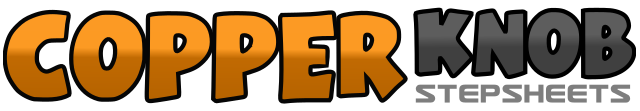 .......Count:64Wand:2Ebene:High Beginner - Polka.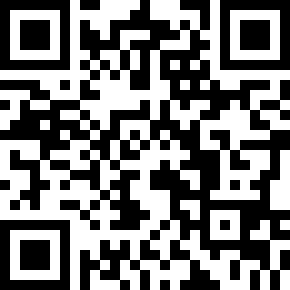 Choreograf/in:Monika Ottiger (CH) & Marcel Rohrer (CH) - Oktober 2017Monika Ottiger (CH) & Marcel Rohrer (CH) - Oktober 2017Monika Ottiger (CH) & Marcel Rohrer (CH) - Oktober 2017Monika Ottiger (CH) & Marcel Rohrer (CH) - Oktober 2017Monika Ottiger (CH) & Marcel Rohrer (CH) - Oktober 2017.Musik:Alperose - Polo Hofer : (4:41)Alperose - Polo Hofer : (4:41)Alperose - Polo Hofer : (4:41)Alperose - Polo Hofer : (4:41)Alperose - Polo Hofer : (4:41)........1,2RF Schritt nach rechts, Gewicht zurück auf LF3&4RF hinter LF kreuzen, LF Schritt nach links, RF vor LF kreuzen5,6LF Schritt nach links, Gewicht zurück auf RF7&8LF Schritt zurück, RF neben LF stellen, LF Schritt nach vorne1,2RF Schritt nach vorne, Gewicht zurück auf LF3,4RF Schritt nach hinten, Gewicht zurück auf LF5,6RF Schritt nach vorne, ½ Drehung L7,8RF Schritt nach vorne, ½ Drehung L1,2RF Schritt nach rechts, Gewicht zurück auf LF3&4RF hinter LF kreuzen, LF Schritt nach links, RF vor LF kreuzen5,6LF Schritt nach links, Gewicht zurück auf RF7&8LF Schritt zurück mit ¼ Drehung L, RF neben LF stellen, LF Schritt nach vorne1,2RF Rock nach vorne, Gewicht zurück auf LF3,4RF Rock nach hinten, Gewicht zurück auf LF5,6RF Schritt nach vorne, ½ Drehung L7,8RF Schritt nach vorne, ½ Drehung L1,2RF Schritt nach rechts, Halten mit Klatschen&3,4LF neben RF Stellen, RF Schritt nach rechts, Halten mit Klatschen5,6LF vor RF kreuzen, Gewicht zurück auf RF7,8LF Schritt nach links, RF neben LF auftippen1,2RF Schritt nach rechts, LF neben RF auftippen3,4LF Schritt nach links, RF neben LF auftippen5,6RF Schritt nach rechts, LF hinter RF kreuzen7,8RF Schritt nach rechts, LF vor RF kreuzen1&2RF Schritt nach rechts, LF neben RF stellen, RF Schritt nach rechts3,4LF hinter RF kreuzen, Gewicht zurück auf RF5,6LF Schritt nach links, RF hinter LF kreuzen7,8¼ Drehung links auf LF, RF neben LF auftippen1,2RF Schritt nach rechts, LF neben RF auftippen3,4LF Schritt nach links, RF neben LF auftippen5,6RF Schritt nach rechts, LF hinter RF kreuzen7,8RF Schritt nach rechts, LF vor RF kreuzen